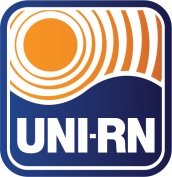 LIGA DE ENSINO DO RIO GRANDE DO NORTECENTRO UNIVERSITÁRIO DO RIO GRANDE DO NORTEPORTARIAS  - ANO 2015NºAssuntoData001/2015Criação Comissão de Sindicância16 março002/2015Adesão Programa Pegada Ecológica do UNI-RN 31 março003/2015Criação Revista Estudos Jurídicos do UNI-RN 01 abril004/2015Atualização membros NDE do Curso de Serviço Social05 maio005/2015Criação Comissão Org. do II Colóquio Internacional05 maio006/2015Aprovação Atividade Integrada Desempenho Acadêmico - AIDA15 junho007/2015Criação Comissão Acompanh. Proc. Recredenciamento UNIRN24 junho008/2015Procede alterações membros integrantes CPA03 julho009/2015Nomeação Rachel Ribeiro Coord. Estágios Curso Serviço Social03 julho010/2015Procede alterações composição Colegiado Ed. Física Bacharelado15 julho011/2015Procede alterações composição Colegiado Ed. Física Licenciatura15 julho012/2015Exoneração Profa. Jordana Celli – Coord Curso Psicologia01 setem013/2015Nomeação Profa. Alessandra Silva – Coord. Curso Psicologia08 setem014/2015Criação Curso Especialização em Fisiologia Exercício e PTGE08 setem015/2015Fixa Reajuste valor das mensalidades ano letivo 2016 12 novem016/2015Despacho Sindicância017/2015Atualização membros NDE do curso de Engenharia Civil30 novem018/2015Procede alterações no Colegiado do Curso de Engenharia Civil 30 novem019/2015Atualização membros NDE – Curso Sistemas de Informação 30 novem020/2015Atualização membros NDE – Curso de Redes Computadores30 novem021/2015Atualização membros NDE – Curso de Psicologia30 novem022/2015Procede alterações no Colegiado do Curso de Psicologia30 novem023/2015Nomeação Profa Anna Waleska para Coord Estágios de S.Social08 dezem024/2015Designa a Profa Camila Furukava Coord. Do Curso de Arquitetura 29 dezem025/2015Atualização membros NDE Curso de Administração29 dezem026/2015Criação Núcleo Estudos UNINEAT29 dezem027/2015Designar Profa Teresa Elisa Coord TCC Nutrição29 dezem028/2015Sindicância029/2015Criação Núcleo Tecnol Educacional 29 dezem